Structural Technical Advisory Committee – Errata 7th Edition (2020) Florida Building Code – Test Protocols for High-Velocity Hurricane ZonesROOFING APPLICATION STANDARD (RAS) No. 127-20PROCEDURE FOR DETERMINING THE MOMENT OF RESISTANCE AND MINIMUMCHARACTERISTIC RESISTANCE LOAD TO INSTALL A TILE SYSTEM ON ABUILDING OF A SPECIFIED ROOF SLOPE AND HEIGHT USING ALLOWABLE STRESS DESIGN (ASD) IN ACCORDANCE WITH ASCE 7S-FBC-RAS 127-Errata #1Gaspar Rodriguez – Miami-Dade Good morning Mo,This email is to request that the following corrections to typographical errors in the Florida Building Code Test Protocols for High Velocity Hurricane Zone, Roofing Application Standard 127 (RAS 127) be submitted in the upcoming errata session. The errors in four tables in RAS 127 are typographical errors which should be amended in the Code to indicate the correct data.  Attached are the corrected Tables.  Tables 3, 6 and 12 reflecting the correct roof wind zones.  Table 8 reflects the correctly calculated values.Please contact me if any further information is required.Regards,Gaspar J Rodriguez, Senior Code Officer, Roofing
Miami-Dade County Department of Regulatory and Economic ResourcesBoard and Code Administration Division
11805 S.W. 26th Street, Room 230Miami, FL 33175-2474
786-315-2232 Office305-582-2134 Cell
786-315-2560 Faxgaspar@miamidade.gov
www.miamidade.gov/developmentTAC Recommendation: ASCommission Action:7th Edition (2020) Florida Building Code – Building CHAPTER 20 ALUMINUMS-FBC-B-Ch. 20-Errata #2Joe Belcher July 8, 2021Florida Building CommissionC/O Mo Madani, FBC Technical ManagerOffice of Codes and Standards
Department of Business and Professional Regulation
2601 Blair Stone Road
Tallahassee, Florida 32399Subject:	Errata Request for FBC-B Tables 2002.4 and 2002.4A – Mod S8395 with General Comment 1Mr. Madani:I am submitting this request for an errata on behalf of the Aluminum Association of Florida (AAF). We did not believe Tables 2002.4 and 2002.4A would need to be modified during our initial assessment because the values were based on testing. However, we engaged Dr. Timothy Reinhold, PE, to review and update the Guide to Aluminum Construction in High Wind Areas. We learned the rows of the tables related to solid surfaces needed modification to comply with ASCE 7-16. The current values in the rows for solid roof surfaces in the FBC-B 7th Edition (2020) do not comply with ASCE 7-16.  The tables contained in the AAF Guide to Aluminum Construction in High Wind Areas are correct.  I submitted a General Comment to Mod S8395 (S8395-G1) containing the corrected tables. However, the changes were not adopted because they were not submitted as Alternate Language. The tables showing the corrections in the legislative format follow. Adopting the corrected tables will enhance the code by complying with the updated wind design standard.Should you need anything further, please do not hesitate to contact me at your earliest convenience. Thanking you in advance for your assistance, I remain,Respectfully yours,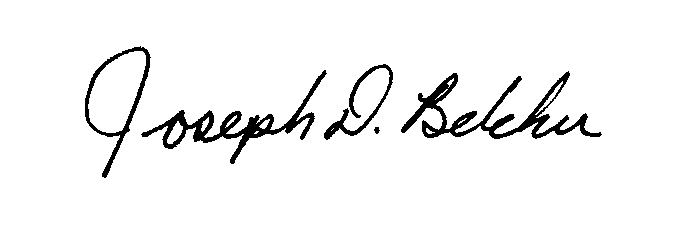 Joseph D. BelcherCc:	Randy Davenport, President, AAF	Dr. Timothy Reinhold, P.E.For SI: 1 pound per square foot = 9.479 kN/m2.NOTES:a.	Pressures apply to enclosures with a mean enclosure roof height of 30 feet (10 m). For other heights, multiply the pressures in this table by the factors in Table 2002.4A.b.	Apply horizontal pressures to the area of the enclosure projected on a vertical plane normal to the assumed wind direction, simultaneously inward on the windward side and outward on the leeward side.c.	Apply vertical pressures upward and downward to the area of the enclosure projected on a horizontal plane.d.	Apply horizontal pressures simultaneously with vertical pressures.e.	Table pressures are MWFRS Loads. The design of solid roof panels and their attachments shall be based on component and cladding loads for enclosed, or partially enclosed structures, or attached canopies as appropriate.f.	Table pressures apply to 20 × 20 × 0.013" mesh screen. For 18 ×14 × 0.013" mesh screen, pressures on screen surfaces may be multiplied by 0.88. For screen densities greater than 20 × 20 × 0.013", use pressures for enclosed buildings.g.	Table pressures may be interpolated using ASCE 7 methodology.h.	For allowable stress design (ASD) pressures shall be permitted to be multiplied by 0.6.TABLE 2002.4AHEIGHT ADJUSTMENT FACTORSTAC Recommendation: ASCommission Action:TABLE 3 — GABLE ROOFS MINIMUM ASD DESIGN WIND UPLIFT PRESSURES IN PSF FOR ROOF SLOPE –>6:12 to ≤12:12 RISK CATEGORY II EXPOSURE CATEGORY “C”TABLE 3 — GABLE ROOFS MINIMUM ASD DESIGN WIND UPLIFT PRESSURES IN PSF FOR ROOF SLOPE –>6:12 to ≤12:12 RISK CATEGORY II EXPOSURE CATEGORY “C”TABLE 3 — GABLE ROOFS MINIMUM ASD DESIGN WIND UPLIFT PRESSURES IN PSF FOR ROOF SLOPE –>6:12 to ≤12:12 RISK CATEGORY II EXPOSURE CATEGORY “C”TABLE 3 — GABLE ROOFS MINIMUM ASD DESIGN WIND UPLIFT PRESSURES IN PSF FOR ROOF SLOPE –>6:12 to ≤12:12 RISK CATEGORY II EXPOSURE CATEGORY “C”Roof Mean HeightRoof Pressure ZonesRoof Pressure ZonesRoof Pressure ZonesRoof Mean Height1, 2e and 2r2n and 2r3r3e≤15’-67-74-115>15 to ≤20’-71-78-122>20’ to ≤25’-74-82-127>25’ to ≤30’-78-85-132>30 to ≤35’-80-88-137>35 to ≤40’-82-91-141>40’ to ≤45’-85-93-146>45’ to ≤50’-86-95-147>50’ to ≤55’-88-97-151>55’ to ≤60’-89-98-153TABLE 6 — GABLE ROOFSMINIMUM ASD DESIGN WIND UPLIFT PRESSURES IN PSF FOR ROOF SLOPE -  >6:12 to ≤12:12 RISK CATEGORY II EXPOSURE CATEGORY “D”TABLE 6 — GABLE ROOFSMINIMUM ASD DESIGN WIND UPLIFT PRESSURES IN PSF FOR ROOF SLOPE -  >6:12 to ≤12:12 RISK CATEGORY II EXPOSURE CATEGORY “D”TABLE 6 — GABLE ROOFSMINIMUM ASD DESIGN WIND UPLIFT PRESSURES IN PSF FOR ROOF SLOPE -  >6:12 to ≤12:12 RISK CATEGORY II EXPOSURE CATEGORY “D”TABLE 6 — GABLE ROOFSMINIMUM ASD DESIGN WIND UPLIFT PRESSURES IN PSF FOR ROOF SLOPE -  >6:12 to ≤12:12 RISK CATEGORY II EXPOSURE CATEGORY “D”Roof Mean HeightRoof Pressure ZonesRoof Pressure ZonesRoof Pressure ZonesRoof Mean Height1, 2e and 2r2n and 2r3r3e≤15’-82-90-140>15 to ≤20’-86-94-146>20’ to ≤25’-87-98-151>25’ to ≤30’-92-101-157>30 to ≤35’-94-103-161>35 to ≤40’-97-106-165>40’ to ≤45’-99-109-168>45’ to ≤50’-101-111-172>50’ to ≤55’-102-112-174>55’ to ≤60’-104-114-177                                                      TABLE 8 — HIP ROOFS MINIMUM ASD DESIGN WIND UPLIFT PRESSURES IN PSF FOR ROOF SLOPE – >4:12 to ≤6:12 RISK CATEGORY II EXPOSURE CATEGORY “C”                                                      TABLE 8 — HIP ROOFS MINIMUM ASD DESIGN WIND UPLIFT PRESSURES IN PSF FOR ROOF SLOPE – >4:12 to ≤6:12 RISK CATEGORY II EXPOSURE CATEGORY “C”                                                      TABLE 8 — HIP ROOFS MINIMUM ASD DESIGN WIND UPLIFT PRESSURES IN PSF FOR ROOF SLOPE – >4:12 to ≤6:12 RISK CATEGORY II EXPOSURE CATEGORY “C”                                                      TABLE 8 — HIP ROOFS MINIMUM ASD DESIGN WIND UPLIFT PRESSURES IN PSF FOR ROOF SLOPE – >4:12 to ≤6:12 RISK CATEGORY II EXPOSURE CATEGORY “C”Roof Mean HeightRoof Pressure ZonesRoof Pressure ZonesRoof Pressure ZonesRoof Mean Height1 2e, 2r and 33≤15’-71 -54-91 -74-111>15 to ≤20’-75 -57-97 -78-118>20’ to ≤25’-79 -59-101 -82-124>25’ to ≤30’-82 -62-105 -85-129>30 to ≤35’-84 -64-109 -88-133>35 to ≤40’-87 -66-112 -90-137>40’ to ≤45’-89 -67-114 -92-140>45’ to ≤50’-91 -69-117 -95-143>50’ to ≤55’-93 -70-120 -97-146>55’ to ≤60’-94 -72-122 -99-149TABLE 12 — HIP ROOFS MINIMUM ASD DESIGN WIND UPLIFT PRESSURES IN PSF FOR ROOF SLOPE -  >6:12 to ≤12:12 RISK CATEGORY II EXPOSURE CATEGORY “D”TABLE 12 — HIP ROOFS MINIMUM ASD DESIGN WIND UPLIFT PRESSURES IN PSF FOR ROOF SLOPE -  >6:12 to ≤12:12 RISK CATEGORY II EXPOSURE CATEGORY “D”TABLE 12 — HIP ROOFS MINIMUM ASD DESIGN WIND UPLIFT PRESSURES IN PSF FOR ROOF SLOPE -  >6:12 to ≤12:12 RISK CATEGORY II EXPOSURE CATEGORY “D”TABLE 12 — HIP ROOFS MINIMUM ASD DESIGN WIND UPLIFT PRESSURES IN PSF FOR ROOF SLOPE -  >6:12 to ≤12:12 RISK CATEGORY II EXPOSURE CATEGORY “D”TABLE 12 — HIP ROOFS MINIMUM ASD DESIGN WIND UPLIFT PRESSURES IN PSF FOR ROOF SLOPE -  >6:12 to ≤12:12 RISK CATEGORY II EXPOSURE CATEGORY “D”Roof Mean HeightRoof Pressure ZonesRoof Pressure ZonesRoof Pressure ZonesRoof Pressure ZonesRoof Mean Height1 2r2e2e2r3 ≤15’-69-119-123-156>15 to ≤20’-73-124-129-163>20’ to ≤25’-75-129-133-169>25’ to ≤30’-78-134-138-175>30 to ≤35’-80-137-142-180>35 to ≤40’-82-141-145-184>40’ to ≤45’-84-143-148-188>45’ to ≤50’-85-146-151-192>50’ to ≤55’-87-149-154-195>55’ to ≤60’-88-151-156-198Table 2002.4Table 2002.4Table 2002.4Table 2002.4Table 2002.4Table 2002.4Table 2002.4Table 2002.4Table 2002.4Table 2002.4Table 2002.4Table 2002.4Table 2002.4Table 2002.4Table 2002.4Table 2002.4Table 2002.4Table 2002.4Table 2002.4Table 2002.4Table 2002.4Table 2002.4DESIGN WIND PRESSURES SCREENED ENCLOSURES a, b, f, g, h (STRENGTH DESIGN OR LRFD ONLY)DESIGN WIND PRESSURES SCREENED ENCLOSURES a, b, f, g, h (STRENGTH DESIGN OR LRFD ONLY)DESIGN WIND PRESSURES SCREENED ENCLOSURES a, b, f, g, h (STRENGTH DESIGN OR LRFD ONLY)DESIGN WIND PRESSURES SCREENED ENCLOSURES a, b, f, g, h (STRENGTH DESIGN OR LRFD ONLY)DESIGN WIND PRESSURES SCREENED ENCLOSURES a, b, f, g, h (STRENGTH DESIGN OR LRFD ONLY)DESIGN WIND PRESSURES SCREENED ENCLOSURES a, b, f, g, h (STRENGTH DESIGN OR LRFD ONLY)DESIGN WIND PRESSURES SCREENED ENCLOSURES a, b, f, g, h (STRENGTH DESIGN OR LRFD ONLY)DESIGN WIND PRESSURES SCREENED ENCLOSURES a, b, f, g, h (STRENGTH DESIGN OR LRFD ONLY)DESIGN WIND PRESSURES SCREENED ENCLOSURES a, b, f, g, h (STRENGTH DESIGN OR LRFD ONLY)DESIGN WIND PRESSURES SCREENED ENCLOSURES a, b, f, g, h (STRENGTH DESIGN OR LRFD ONLY)DESIGN WIND PRESSURES SCREENED ENCLOSURES a, b, f, g, h (STRENGTH DESIGN OR LRFD ONLY)DESIGN WIND PRESSURES SCREENED ENCLOSURES a, b, f, g, h (STRENGTH DESIGN OR LRFD ONLY)DESIGN WIND PRESSURES SCREENED ENCLOSURES a, b, f, g, h (STRENGTH DESIGN OR LRFD ONLY)DESIGN WIND PRESSURES SCREENED ENCLOSURES a, b, f, g, h (STRENGTH DESIGN OR LRFD ONLY)DESIGN WIND PRESSURES SCREENED ENCLOSURES a, b, f, g, h (STRENGTH DESIGN OR LRFD ONLY)DESIGN WIND PRESSURES SCREENED ENCLOSURES a, b, f, g, h (STRENGTH DESIGN OR LRFD ONLY)DESIGN WIND PRESSURES SCREENED ENCLOSURES a, b, f, g, h (STRENGTH DESIGN OR LRFD ONLY)DESIGN WIND PRESSURES SCREENED ENCLOSURES a, b, f, g, h (STRENGTH DESIGN OR LRFD ONLY)DESIGN WIND PRESSURES SCREENED ENCLOSURES a, b, f, g, h (STRENGTH DESIGN OR LRFD ONLY)DESIGN WIND PRESSURES SCREENED ENCLOSURES a, b, f, g, h (STRENGTH DESIGN OR LRFD ONLY)DESIGN WIND PRESSURES SCREENED ENCLOSURES a, b, f, g, h (STRENGTH DESIGN OR LRFD ONLY)DESIGN WIND PRESSURES SCREENED ENCLOSURES a, b, f, g, h (STRENGTH DESIGN OR LRFD ONLY)ULTIMATE DESIGN WIND SPEED Vult  (mph)ULTIMATE DESIGN WIND SPEED Vult  (mph)ULTIMATE DESIGN WIND SPEED Vult  (mph)ULTIMATE DESIGN WIND SPEED Vult  (mph)ULTIMATE DESIGN WIND SPEED Vult  (mph)ULTIMATE DESIGN WIND SPEED Vult  (mph)ULTIMATE DESIGN WIND SPEED Vult  (mph)ULTIMATE DESIGN WIND SPEED Vult  (mph)ULTIMATE DESIGN WIND SPEED Vult  (mph)ULTIMATE DESIGN WIND SPEED Vult  (mph)ULTIMATE DESIGN WIND SPEED Vult  (mph)ULTIMATE DESIGN WIND SPEED Vult  (mph)ULTIMATE DESIGN WIND SPEED Vult  (mph)ULTIMATE DESIGN WIND SPEED Vult  (mph)ULTIMATE DESIGN WIND SPEED Vult  (mph)ULTIMATE DESIGN WIND SPEED Vult  (mph)ULTIMATE DESIGN WIND SPEED Vult  (mph)ULTIMATE DESIGN WIND SPEED Vult  (mph)ULTIMATE DESIGN WIND SPEED Vult  (mph)ULTIMATE DESIGN WIND SPEED Vult  (mph)ULTIMATE DESIGN WIND SPEED Vult  (mph)110110110120120120130130130140140140150150150160160160170170170SurfaceDesign Pressures by Exposure Category (psf)Design Pressures by Exposure Category (psf)Design Pressures by Exposure Category (psf)Design Pressures by Exposure Category (psf)Design Pressures by Exposure Category (psf)Design Pressures by Exposure Category (psf)Design Pressures by Exposure Category (psf)Design Pressures by Exposure Category (psf)Design Pressures by Exposure Category (psf)Design Pressures by Exposure Category (psf)Design Pressures by Exposure Category (psf)Design Pressures by Exposure Category (psf)Design Pressures by Exposure Category (psf)Design Pressures by Exposure Category (psf)Design Pressures by Exposure Category (psf)Design Pressures by Exposure Category (psf)Design Pressures by Exposure Category (psf)Design Pressures by Exposure Category (psf)Design Pressures by Exposure Category (psf)Design Pressures by Exposure Category (psf)Design Pressures by Exposure Category (psf)SurfaceBCDBCDBCDBCDBCDBCDBCDHorizontal Pressures on Windward Surfaces d172428202833233238273844314351364958405666Horizontal Pressures on Leeward Surfaces d131821152226202631212934223440253946294452Vertical Pressures on Screen Surfaces c47868969118111291214101416111518Vertical Pressures on Solid Surfaces e14 1719242329172123292734202427343240232832393746253236454253293641514860334146585468MEAN ROOF HEIGHTEXPOSUREEXPOSUREEXPOSUREMEAN ROOF HEIGHTBCD0-151 0.810.860.89201 0.890.920.93251 0.940.960.9730111351.051.031.03401.091.061.05451.121.091.07501.161.111.09551.191.141.11601.221.161.13